Whole Person Leadership for Women
2018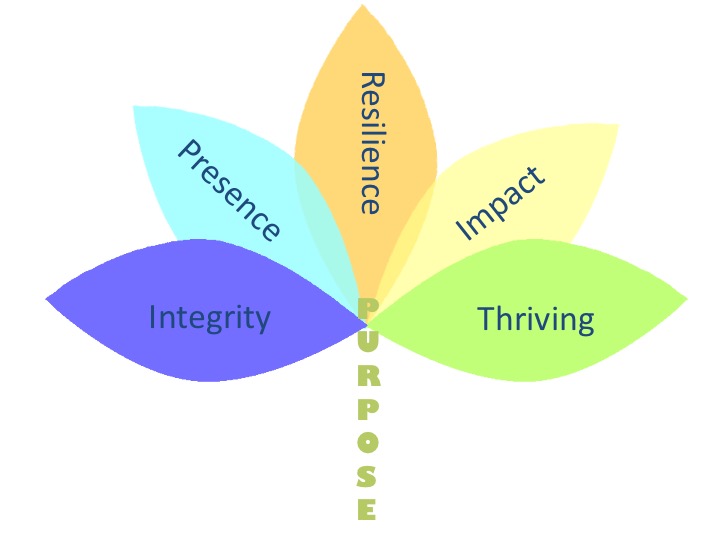 